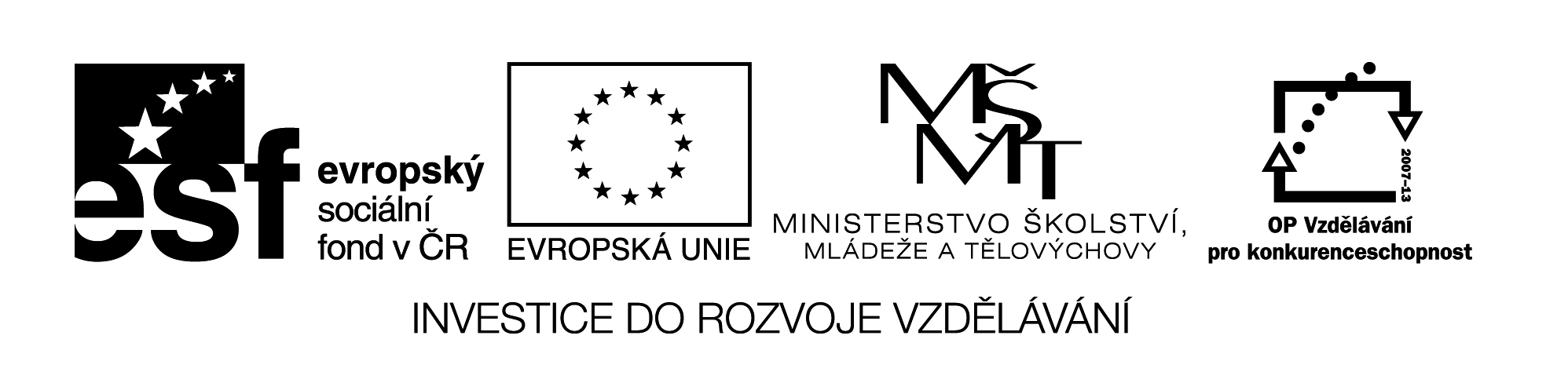 Označení materiálu: 		VY_ 32_INOVACE_NEMCINA3_13	Název materiálu:		Oblečení – die Kleidung		Tematická oblast:	Německý jazyk  3.ročníkAnotace: 	Materiál obsahuje slovní zásobu na téma oblečení, cvičení na doplňování oblečení dle ročního období a dle obchodů.	Materiál obsahuje řešení cvičení.Očekávaný výstup: 	Žáci umí popsat části oblečení. Klíčová slova:			das Kleid, das Hemd, tragen, die Schuhe, die Boutique	Metodika: 			Jednotlivá cvičení slouží k procvičování slovní zásoby na téma 					oblečení.   Materiál lze žákům rozeslat elektronicky, anebo 					elektronicky použít ve výuce.Obor:				29-54-H/01 Cukrář, 66-51-H/01 Prodavač 				65-51-H/01 Kuchař-číšník			Ročník: 			3.			Autor: 				Ing. Lenka DvořáčkováZpracováno dne: 		12. 2. 2013Prohlašuji, že při tvorbě výukového materiálu jsem respektoval(a) všeobecně užívané právní a morální zvyklosti, autorská a jiná práva třetích osob, zejména práva duševního vlastnictví (např. práva k obchodní firmě, autorská práva k software, k filmovým, hudebním a fotografickým dílům nebo práva k ochranným známkám) dle zákona 121/2000 Sb. (autorský zákon). Nesu veškerou právní odpovědnost za obsah a původ svého díla.Oblečení – die KleidungSlovní zásoba:sich anziehen 	– obléknout se	der Anzug 	– oblektragen 		– nosit		die Jacke 		– bundadie Bluse 		– blůza		das Kostüm 	– kostým		der Rock 		– sukně		die Hose 		– kalhotydas Kleid 		– šaty		das Hemd 		– košile		die Jeans 		– džíny		das T-Shirt	 – tričko		die Schuhe		 – boty		die Handschuhe – rukaviceder Shorts 		– kraťasy		die Handtasche 	– kabelkader Pullover 	– svetr		der Schal		 – šála		der Badeanzug 	– plavky		der Mantel 	– kabát		   die Krawatte 	– kravata		das Leder 		– kůžeder Rolli 		– rolák		die Weste 		– vestadie Mütze 		– čepice		der Pyjama 	– pyžamoder Hut 		– klobouk		das Nachthemd – noční košile	Cvičení:1. Doplňte do tabulky druhy oblečení dle ročního období:2. Vyčasujte nepravidelné sloveso tragen.3. Dokončete věty a věty přeložte:1) Ich trage gern ...........2) Meine Mutter trägt nicht gern ……….3) Im Urlaub kauft sie ……….4) Er wünscht zum Geburtstag ……….5) Meine Freundin braucht ………..6) Wenn ist mir kalt nehme ich ……….7) Ich habe gern diese Kleidung Farbe ………8) Er hat nicht gern diese Kleidung Farbe ……..4. Rozdělte oblečení do jednotlivých obchodů:Hose, Bluse, Turnschuhe, Rock, Pantoffeln, alte Hose, Overall, Kleid, alt Rock, Badeanzug, Jacke, Schneeschuhe, Ballerinas, Trainingsanzug, Ledermantel, Hut, Mütze, alt Hemd5. Rozdělte do tabulky oblečení pro muže a oblečení pro ženy:Weste, Kostüm, Rock, Hemd, Kleid, Anzug, Sakko, Bluse, Krawatte, Tuch, Strümpfe, Pumps, HalbsschuheSprávné řešení:1. Doplňte do tabulky druhy oblečení dle ročního období:2. Vyčasujte nepravidelné sloveso tragen.3. Dokončete věty a věty přeložte:1) Ich trage gern den Rock mit der Bluse.2) Meine Mutter trägt nicht gern die Jeans.3) Im Urlaub kauft sie neuen Badeanzug.4) Er wünscht zum Geburtstag neue Hemd und neue Hose.5) Meine Freundin braucht eine Handtasche.6) Wenn ist mir kalt nehme ich die Mütze und den Schal.7) Ich habe gern diese Kleidung Farbe – grün und schwarz.8) Er hat nicht gern diese Kleidung Farbe – rot und blau.4. Rozdělte oblečení do jednotlivých obchodů:5. Rozdělte do tabulky oblečení pro muže a oblečení pro ženy:SommerWinterichduer, sie, eswirihrsie, SieSecond - HandSportgeschäftButigueSchuhegeschäftKleidung für MännerKleidung für FrauenSommerWinterKleid, Rock, Badeanzug, Bluse, Hemd, Shorts, T-Shirt, HoseMütze, Hut, Jacke, Mantel, Jeans, Rolli, Pullover, Schal, Handschuheichduer, sie, eswirihrsie, SietrageträgstträgttragentragttragenSecond - HandSportgeschäftButigueSchuhegeschäftAlte Hose, alt Rock, alt HemdTurnschuhe, Overall, Badeanzug, Mütze, TraininganzugHose, Bluse, Rock, Kleid, Jacke, Hut, LedermantelPantoffeln, Ballerinas, SchneeschuheKleidung für MännerKleidung für FrauenWeste, Hemd, Anzug, Sakko, Krawatte, HalbscheheKostüm, Rock, Kleid, Bluse, Tuch, Strümpfe, Pumps